UMW/IZ/PN-21/19				                       	            Wrocław, 09.04.2019 r.WYNIK 
NAZWA POSTĘPOWANIA  Sukcesywna dostawa medycznej odzieży ochronnej, odzieży roboczej oraz obuwia ochronnego na potrzeby Jednostek Uniwersytetu Medycznego we WrocławiuUniwersytet Medyczny we Wrocławiu dziękuje Wykonawcom za udział w ww. postępowaniu.Zgodnie z art. 92 ustawy z dnia 29 stycznia 2004 r. Prawa zamówień publicznych (tekst jedn. – Dz. U. 
z 2018 r., poz. 1986), zwanej dalej „Pzp”, zawiadamiamy o jego wyniku.Zgodnie z treścią art. 24aa ust. 1 Pzp, Zamawiający najpierw dokonał oceny ofert, a następnie zbadał, czy Wykonawca, którego oferta została oceniona jako najkorzystniejsza, nie podlega wykluczeniu.Kryteriami oceny ofert były: 1)	Cena brutto przedmiotu zamówienia – 60%2)	Jakość – 30%3)	Termin realizacji jednorazowej dostawy (nie dłuższy niż 10 dni roboczych od daty przesłania zamówienia) – 10%Złożone oferty.Ofertę złożyli następujący Wykonawcy, wymienieni w tabeli: *po poprawieniu oczywistej omyłki rachunkowej (było: 303 926,16 zł)Informacja o Wykonawcach, którzy zostali wykluczeni z postępowania.Wykonawcy, którzy złożyli ofertę, nie zostali wykluczeni z postępowania.Informacja o Wykonawcach, których oferty zostały odrzucone i o powodach odrzucenia oferty.       Treść złożonych ofert odpowiada treści SIWZ; oferty nie podlegają odrzuceniu.Wybór najkorzystniejszej oferty.Jako najkorzystniejszą wybrano ofertę Wykonawcy:PPHU "ABC" Odzież RoboczaRadosław Popławskiul. Parkowa 11b95-200 PabianiceWw. Wykonawca nie został wykluczony z postępowania. Treść jego oferty odpowiada treści SIWZ, oferta nie podlega odrzuceniu i otrzymała największą liczbę punktów na podstawie kryteriów opisanych w nagłówku pisma.Z upoważnienia RektoraKanclerz UMW							mgr Iwona Janus 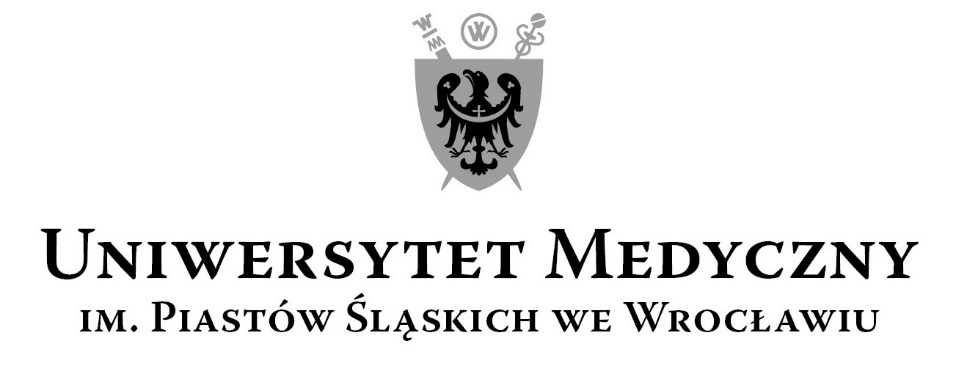 50-367 Wrocław, Wybrzeże L. Pasteura 1Zespół ds. Zamówień Publicznych  UMWUl. Marcinkowskiego 2-6, 50-368 Wrocławfax 71 / 784-00-44e-mail: edyta.szyjkowska@umed.wroc.pl50-367 Wrocław, Wybrzeże L. Pasteura 1Zespół ds. Zamówień Publicznych  UMWUl. Marcinkowskiego 2-6, 50-368 Wrocławfax 71 / 784-00-44e-mail: edyta.szyjkowska@umed.wroc.plL.p.Wykonawca, adresCena przedmiotu zamówienia JakośćTermin realizacji jednorazowej dostawy 
(nie dłuższy niż 10 dni roboczych od daty przesłania pisemnego zamówieniaŁączna punktacjapunktypunktypunktypunkty 1.PPHU "ABC" Odzież Robocza
Radosław Popławski
ul. Parkowa 11b
95-200 Pabianice188 900,94 zł88,50 (średnia arytmetyczna z ocen wszystkich członków komisji)10 1.PPHU "ABC" Odzież Robocza
Radosław Popławski
ul. Parkowa 11b
95-200 Pabianice60,0030,005,0095,00 2.Posto Sp. z o.o.
ul. Łukowska 2B/17
04-113 Warszawa303 926,85 zł* 38,50(średnia arytmetyczna z ocen wszystkich członków komisji)1037,2913,055,0055,343.Przedsiębiorstwo Wielobranżowe
Max-El 
Henryk Maciak
ul. Bursaki 6a
20-150 Lublin326 355,90 złbrak produktów 
do oceny53.Przedsiębiorstwo Wielobranżowe
Max-El 
Henryk Maciak
ul. Bursaki 6a
20-150 Lublin34,730,0010,0044,73